Планируемые результаты освоения обучающимися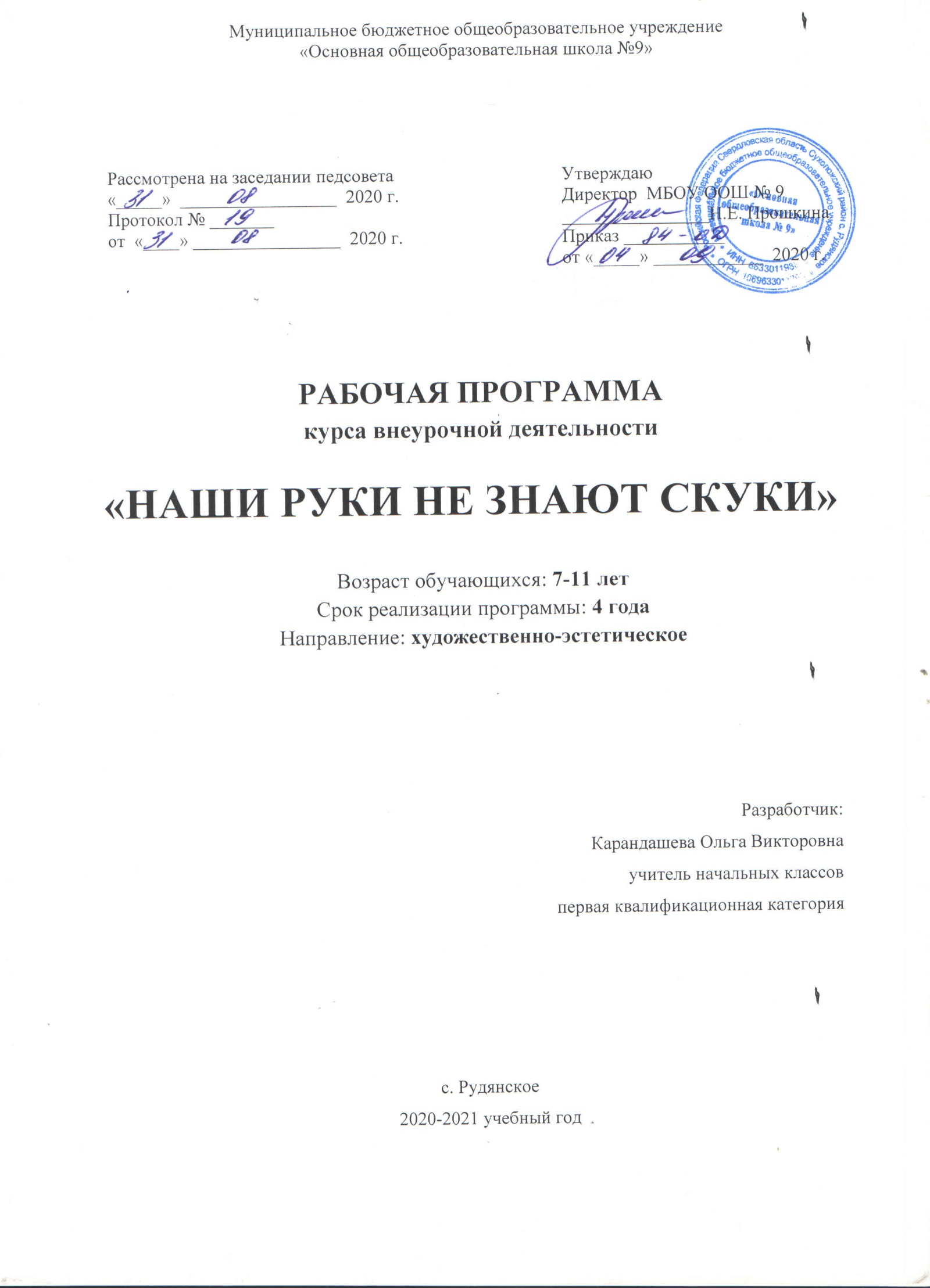 программы внеурочной деятельности «Наши руки не знают скуки»Первый уровень результатов – занятия художественным творчеством, приобретение начальных представлений о материальной культуре как продукте творческой, предметно-преобразующей деятельности человека, о предметном мире как основной среде обитания современного человека, о гармоничной взаимосвязи предметного мира с миром природы, об отражении в предметах материальной среды нравственно-эстетического и социально-исторического опыта человечества; о ценности предшествующих культур и необходимости бережного отношения к ним в целях сохранения и развития культурных традиций; начальных знаний и представлений о наиболее важных правилах дизайна, которые необходимо учитывать при создании предметов материальной культуры; общего представления о мире профессий, их социальном значении, истории возникновения и применения различных материалов и инструментов, об использовании изделий некоторых традиционных ремесел в быту.Второй уровень результатов – использование приобретённых знаний и умений для творческой самореализации при оформлении своего дома, классной комнаты, при изготовлении подарков близким и друзьям, участие в художественных выставках, конкурсах.Третий уровень результатов – использование приобретённых знаний и умений для творческой самореализации при изготовлении подарков, игрушечных моделей, художественно-декоративных и других изделий, участие в художественных акциях в окружающем школу социуме.Личностные универсальные учебные действияУ обучающегося будут сформированы:интерес к новым видам прикладного творчества, к новым способам самовыражения;познавательный интерес к новым способам исследования технологий и материалов;адекватное понимание причин успешности/неуспешности творческой деятельности.Обучающийся получит возможность для формирования:внутренней позиции на уровне понимания необходимости творческой деятельности, как одного из средств самовыражения в социальной жизни;выраженной познавательной мотивации;устойчивого интереса к новым способам познания.Регулятивные универсальные учебные действияОбучающийся научится:планировать свои действия;осуществлять итоговый и пошаговый контроль;адекватно воспринимать оценку учителя;различать способ и результат действия.Обучающийся получит возможность научиться:проявлять познавательную инициативу;самостоятельно находить варианты решения творческой задачи.Коммуникативные универсальные учебные действияУчащиеся смогут:допускать существование различных точек зрения и различных вариантов выполнения поставленной творческой задачи;учитывать разные мнения, стремиться к координации при выполнении коллективных работ;формулировать собственное мнение и позицию;договариваться, приходить к общему решению;соблюдать корректность в высказываниях;задавать вопросы по существу;контролировать действия партнёра.Обучающийся получит возможность научиться:учитывать разные мнения и обосновывать свою позицию;владеть монологической и диалогической формой речи;осуществлять взаимный контроль и оказывать партнёрам в сотрудничестве необходимую взаимопомощь.Познавательные универсальные учебные действияОбучающийся научится:осуществлять поиск нужной информации для выполнения художественной задачи с использованием учебной и дополнительной литературы в открытом информационном пространстве, в т.ч. контролируемом пространстве Интернет;высказываться в устной и письменной форме;анализировать объекты, выделять главное;осуществлять синтез (целое из частей);проводить сравнение, классификацию по разным критериям;устанавливать причинно-следственные связи;строить рассуждения об объекте.Обучающийся получит возможность научиться:осуществлять расширенный поиск информации в соответствии с исследовательской задачей с использованием ресурсов библиотек и сети Интернет;осознанно и произвольно строить сообщения в устной и письменной форме;использованию методов и приёмов художественно-творческой деятельности в основном учебном процессе и повседневной жизни.В результате занятий по предложенной программе обучающиеся получат возможность:развивать образное мышление, воображение, интеллект, фантазию, техническое мышление, творческие способности;расширять знания и представления о традиционных и современных материалах для прикладного творчества;познакомиться с новыми технологическими приёмами обработки различных материалов;использовать ранее изученные приёмы в новых комбинациях и сочетаниях;познакомиться с новыми инструментами для обработки материалов или с новыми функциями уже известных инструментов;совершенствовать навыки трудовой деятельности в коллективе;оказывать посильную помощь в дизайне и оформлении класса, школы, своего жилища;достичь оптимального для каждого уровня развития;сформировать навыки работы с информацией.Содержание программы1 класс (33 часа)Работа с природными материалами.Знакомство с природными материалами. Аппликация из листьев. Аппликация из семян и круп. Поделки из шишек и желудей. Конструирование из скорлупы грецкого ореха и яичной скорлупы. Рыбка, лебедь. Букет из сухих цветов. Рисование пластилином.Пластилиновая сказка.Работа с бумагой и картоном.Бумага - замечательный материал. Оригами: треугольник, лягушка, сова, рыбки, ворона. Аппликация: ёж-добытчик, слон, цветы. Обрывная аппликация «Любимые герои сказок». Мозаика из бумаги. Попугай. Цепочки для елки. Новогодняя открытка. Новогодние снежинки.Лепка из солёного теста.Азбука солёного теста. Фигурки из соленого теста. Овощи и фрукты. Именинный торт. Корзина с грибами. В гостях у феи цветов. Ромашки и маки. Весенние цветы. Бабочка и пчелка. Цветочная поляна. Коллективная работа. Лепка пасхальных яиц. Роспись пасхальных яиц.Работа с «бросовым» материалом.Ознакомление с техникой изготовления поделок из «бросового» материала. Конфетные фантики. Фантазия. Настенное панно. Рамка для фото. Изготовление сувенира по выбору. Отчетная выставка работ учащихся.2 класс (34 часа)Работа с природными материалами.Плоскостное изображение «Подарки осени» Картина из пластилина. Панно из круп, семян. Поделки из шишек и жёлудей. Аппликация из природных материалов на картоне. Объемные поделки из природного материала. Композиция «Дары природы» Тематические композиции. Творческо-поисковая, самостоятельная, коллективная деятельность.Работа с бумагой и картоном.Аппликация: корзина с фруктами, ваза с цветами, вазочка с конфетами. Обрывная аппликация не тему: «Зима», «Лето», «Осень», «Весна» Аппликация из геометрических фигур. Выпуклая аппликация. Коллективная работа. Изготовления поделок на основе использования мятой бумаги. «Волшебные комочки». Динамическая открытка с аппликацией. Игрушки для новогодней елки. Новогодние снежинки.Лепка из солёного теста.Азбука солёного теста. Растения: ель, морковь, огурец, редис, помидор, одуванчики, вишня, горох Натюрморт «По грибы», «Овощи» Цветы в вазе (тюльпан, роза, нарцисс, гвоздики). Город снеговиков. Коллективная работа. Животные. Тематическая композиция. Коллективная работа. Объемное панно. Игрушечная «еда». Забавные фигурки. Божьи коровки на ромашке. Композиции из объемных фигурок. Самостоятельная работа учащихся.Работа с «бросовым» материалом.Изготовление пасхальных яиц. Роспись пасхальных яиц. Аппликация из пуговиц. Цветы из салфеток. Аппликация из резаных ниток. Изготовление сувенира по выбору. Отчетная выставка работ учащихся.3 класс (34 часа)Работа с природными материалами.Моделирование из природного материала. Аппликация коврик (из семян). Плоскостное изображение. «Подарки осени». Поделки из шишек и жёлудей. Букет из сухих цветов. Панно из семян и цветов. Композиция «Дары природы». Коллективная работа. Тематические композиции. Творческо-поисковая, самостоятельная, коллективная деятельность.Работа с бумагой и картоном.Скатывание в комок. Мозаика. Плетение из бумаги. Аппликация. Моделирование из картона. Рамочка. Аппликация и мозаика из обрывных кусочков бумаги. Квиллинг: цветы, панно. Мозаика из сердечек. Обрывная аппликация не тему: «Времена года». Композиция из выпуклых деталей оригами. Мозаика из объёмных деталей оригами. Коллективная работа.Лепка из солёного теста.Забавные фигурки. Украшения. Цветы и бабочки. Растения. Аквариум с рыбками. Животные (ежик, котик и др.) Изготовление фигурок для коллективной композиции. Объемно – пространственная композиция. Природные материалы в сочетании с соленым тестом. Отпечатки на тесте, использование различных семян, декоративные композиции. Тематические композиции. Творческо-поисковая, самостоятельная, коллективная деятельность.Работа с «бросовым» материалом.«Папье-маше». Изготовление пасхальных яиц. Роспись пасхальных яиц. Коллаж из различных материалов. Цветы из пластиковых бутылок. Изготовление сувениров из дисков. Изготовление сувенира по выбору. Отчетная выставка работ учащихся.4 класс (34 часа)Работа с природными материалами.Аппликация из листьев и цветов. Аппликация из различных природных материалов. Моделирование из природных материалов на пластилиновой основе. Объемные поделки из шишек и жёлудей. Букет из сухих цветов. Поделки из сухих листьев. Композиция «Дары природы». Коллективная работа. Тематические композиции. Творческо-поисковая, самостоятельная, коллективная деятельность.Работа с бумагой и картоном.Моделирование цветов из бумаги и проволоки. Квиллинг: цветы, панно. Симметричное силуэтное вырезание. Оригами. Объёмные игрушки.Сюжетная композиция оригами на плоскости. Динамическая открытка с аппликацией. Игрушки из картона с подвижными деталями.Объёмная композиция из деталей оригами. Коллективная работа.Лепка из солёного теста.Цветы. Ваза с цветами. Объемное панно. Цветное тесто. Объемное панно. Забавные фигурки. Изготовление фигурок для коллективной композиции. Объемно – пространственная композиция «Сказочный город». Чайный сервиз. Украшения из соленого теста. Сочетание соленого теста с другими материалами. Тематические композиции. Творческо-поисковая, самостоятельная, коллективная деятельность.Работа с «бросовым» материалом.Моделирование из бумажных салфеток. Мозаика из блёсток и бисера. Аппликация из кружев и ткани. Коллаж из различных материалов.Календарно – тематическое планирование   4 классКалендарно - тематическое планирование 1 класс (33 часа)Календарно - тематическое планирование 2 класс (34 часа)Календарно - тематическое планирование 3 класс (34 часа)Календарно - тематическое планирование 4 класс (34 часа)№Раздел,темаКол –во часовДата Работа с природным материалом 8 ч1.Аппликация из листьев и цветов.12.Аппликация из различных природных материалов.13.Моделирование из природных материалов на пластилиновой основе.14.Объемные поделки из шишек и жёлудей.15.Букет из сухих цветов.16.Поделки из сухих листьев.17.Композиция «Дары природы». Коллективная работа.18.Тематические композиции. Творческо-поисковая, самостоятельная, коллективная деятельность.1Работа с бумагой и картоном  8 ч.9.Моделирование цветов из бумаги и проволоки.110.Квиллинг: цветы, панно.111.Симметричное силуэтное вырезание.112.Оригами. Объёмные игрушки.113.Сюжетная композиция оригами на плоскости.114.Динамическая открытка с аппликацией.115.Игрушки из картона с подвижными деталями.116.Объёмная композиция из деталей оригами. Коллективная работа.1Лепка из солёного теста17.Цветы.118.Ваза с цветами.119.Объемное панно. Цветное тесто.120.Объемное панно.121.Забавные фигурки.122.Изготовление фигурок для коллективной композиции.123.Объемно – пространственная композиция «Сказочный город».124.Чайный сервиз.125.Украшения из соленого теста.126.Сочетание соленого теста с другими материалами.127.Тематические композиции. Творческо-поисковая, самостоятельная, коллективная деятельность.1Работа с бросовым материалом28.Моделирование из бумажных салфеток.129.Мозаика из блёсток и бисера.130.Аппликация из кружев и ткани.131.Коллаж из различных материалов.132.Рамки для фотографий.133.Тематические композиции. Творческо-поисковая, самостоятельная, коллективная деятельность.134.Итоговая выставка «Мои успехи».1№ п/пТемаТемаКол-во часовДатаДатаДатаДата№ п/пТемаТемаКол-во часовПлан.Факт.Факт.Работа с природными материаламиРабота с природными материаламиРабота с природными материаламиРабота с природными материаламиРабота с природными материаламиРабота с природными материаламиРабота с природными материаламиРабота с природными материаламиРабота с природными материаламиРабота с природными материаламиРабота с природными материалами1Знакомство с природными материалами.Знакомство с природными материалами.1экскурсияэкскурсияэкскурсияэкскурсия2Аппликация из листьев.Аппликация из листьев.13Аппликация из семян и круп.Аппликация из семян и круп.14Поделки из шишек и желудей.Поделки из шишек и желудей.15Конструирование из скорлупы грецкого ореха и яичной скорлупы. Рыбка, лебедь.Конструирование из скорлупы грецкого ореха и яичной скорлупы. Рыбка, лебедь.16Букет из сухих цветов.Букет из сухих цветов.17Рисование пластилином.Рисование пластилином.18Пластилиновая сказка.Пластилиновая сказка.1Работа с бумагой и картономРабота с бумагой и картономРабота с бумагой и картономРабота с бумагой и картономРабота с бумагой и картономРабота с бумагой и картономРабота с бумагой и картономРабота с бумагой и картономРабота с бумагой и картономРабота с бумагой и картономРабота с бумагой и картоном99Бумага - замечательный материал.11010Оригами: треугольник, лягушка, сова, рыбки, ворона.11111Аппликация: ёж-добытчик, слон, цветы.11212Обрывная аппликация «Любимые герои сказок».11313Мозаика из бумаги. Попугай.11414Цепочки для елки.11515Новогодняя открытка.11616Новогодние снежинки.1Лепка из солёного тестаЛепка из солёного тестаЛепка из солёного тестаЛепка из солёного тестаЛепка из солёного тестаЛепка из солёного тестаЛепка из солёного тестаЛепка из солёного тестаЛепка из солёного тестаЛепка из солёного тестаЛепка из солёного теста1717Азбука солёного теста.Азбука солёного теста.Азбука солёного теста.Азбука солёного теста.11818Фигурки из соленого теста.Фигурки из соленого теста.Фигурки из соленого теста.Фигурки из соленого теста.11919Овощи и фрукты.Овощи и фрукты.Овощи и фрукты.Овощи и фрукты.12020Именинный торт.Именинный торт.Именинный торт.Именинный торт.12121Корзина с грибами.Корзина с грибами.Корзина с грибами.Корзина с грибами.12222В гостях у феи цветов. Ромашки и маки.В гостях у феи цветов. Ромашки и маки.В гостях у феи цветов. Ромашки и маки.В гостях у феи цветов. Ромашки и маки.12323Весенние цветы.Весенние цветы.Весенние цветы.Весенние цветы.12424Бабочка и пчелка.Бабочка и пчелка.Бабочка и пчелка.Бабочка и пчелка.12525Цветочная поляна. Коллективная работа.Цветочная поляна. Коллективная работа.Цветочная поляна. Коллективная работа.Цветочная поляна. Коллективная работа.12626Лепка пасхальных яиц.Лепка пасхальных яиц.Лепка пасхальных яиц.Лепка пасхальных яиц.12727Роспись пасхальных яиц.Роспись пасхальных яиц.Роспись пасхальных яиц.Роспись пасхальных яиц.1Работа с «бросовым» материаломРабота с «бросовым» материаломРабота с «бросовым» материаломРабота с «бросовым» материаломРабота с «бросовым» материаломРабота с «бросовым» материаломРабота с «бросовым» материаломРабота с «бросовым» материаломРабота с «бросовым» материаломРабота с «бросовым» материаломРабота с «бросовым» материалом2828Ознакомление с техникой изготовления поделок из «бросового» материала.Ознакомление с техникой изготовления поделок из «бросового» материала.Ознакомление с техникой изготовления поделок из «бросового» материала.Ознакомление с техникой изготовления поделок из «бросового» материала.12929Конфетные фантики. Фантазия.Конфетные фантики. Фантазия.Конфетные фантики. Фантазия.Конфетные фантики. Фантазия.13030Настенное панно.Настенное панно.Настенное панно.Настенное панно.13131Рамка для фото.Рамка для фото.Рамка для фото.Рамка для фото.13232Изготовление сувенира по выбору.Изготовление сувенира по выбору.Изготовление сувенира по выбору.Изготовление сувенира по выбору.13333Отчетная выставка работ учащихся.Отчетная выставка работ учащихся.Отчетная выставка работ учащихся.Отчетная выставка работ учащихся.1№ п/пТемаКол-во часовДатаДатаДатаПримечанияПримечания№ п/пТемаКол-во часовПлан.Факт.Работа с природными материаламиРабота с природными материаламиРабота с природными материаламиРабота с природными материаламиРабота с природными материаламиРабота с природными материаламиРабота с природными материалами1Плоскостное изображение «Подарки осени»12Картина из пластилина.13Панно из круп, семян.14Поделки из шишек и жёлудей.15Аппликация из природных материалов на картоне.16Объемные поделки из природного материала.17Композиция «Дары природы»18Тематические композиции. Творческо-поисковая, самостоятельная, коллективная деятельность.1Работа с бумагой и картономРабота с бумагой и картономРабота с бумагой и картономРабота с бумагой и картономРабота с бумагой и картономРабота с бумагой и картономРабота с бумагой и картоном9Аппликация: корзина с фруктами, ваза с цветами, вазочка с конфетами.110Обрывная аппликация не тему: «Зима», «Лето», «Осень», «Весна»111Аппликация из геометрических фигур.112Выпуклая аппликация. Коллективная работа.113Изготовления поделок на основе использования мятой бумаги.«Волшебные комочки».114Динамическая открытка с аппликацией.115Игрушки для новогодней елки.116Новогодние снежинки.1Лепка из солёного тестаЛепка из солёного тестаЛепка из солёного тестаЛепка из солёного тестаЛепка из солёного тестаЛепка из солёного тестаЛепка из солёного теста17Азбука солёного теста. Растения: ель, морковь, огурец, редис, помидор, одуванчики, вишня, горох118Натюрморт «По грибы», «Овощи»119Цветы в вазе (тюльпан, роза, нарцисс, гвоздики).120Город снеговиков. Коллективная работа.121Животные.122Тематическая композиция. Коллективная работа.123Объемное панно.124Игрушечная «еда».125Забавные фигурки.126Божьи коровки на ромашке.127Композиции из объемных фигурок. Самостоятельная работа учащихся.1Работа с «бросовым» материаломРабота с «бросовым» материаломРабота с «бросовым» материаломРабота с «бросовым» материаломРабота с «бросовым» материаломРабота с «бросовым» материаломРабота с «бросовым» материалом28Изготовление пасхальных яиц.129Роспись пасхальных яиц.130Аппликация из пуговиц.131Цветы из салфеток.132Аппликация из резаных ниток.133Изготовление сувенира по выбору.134Отчетная выставка работ учащихся.1№ п/пТемаКол-во часовДатаДатаДатаПримечания№ п/пТемаКол-во часовПлан.Факт.ПримечанияРабота с природными материаламиРабота с природными материаламиРабота с природными материаламиРабота с природными материаламиРабота с природными материаламиРабота с природными материаламиРабота с природными материалами1Моделирование из природного материала.12Аппликация коврик (из семян)13Плоскостное изображение. «Подарки осени».14Поделки из шишек и жёлудей.15Букет из сухих цветов.16Панно из семян и цветов.17Композиция «Дары природы». Коллективная работа.18Тематические композиции. Творческо-поисковая, самостоятельная, коллективная деятельность.1Работа с бумагой и картономРабота с бумагой и картономРабота с бумагой и картономРабота с бумагой и картономРабота с бумагой и картономРабота с бумагой и картономРабота с бумагой и картоном9Скатывание в комок. Мозаика.110Плетение из бумаги. Аппликация.111Моделирование из картона. Рамочка.112Аппликация и мозаика из обрывных кусочков бумаги.113Квиллинг: цветы, панно. Мозаика из сердечек.114Обрывная аппликация не тему: «Времена года».115Композиция из выпуклых деталей оригами.116Мозаика из объёмных деталей оригами. Коллективная работа.1Лепка из солёного тестаЛепка из солёного тестаЛепка из солёного тестаЛепка из солёного тестаЛепка из солёного тестаЛепка из солёного тестаЛепка из солёного теста17Забавные фигурки.118Украшения.119Цветы и бабочки.120Растения.121Аквариум с рыбками.122Животные (ежик, котик и др.)123Изготовление фигурок для коллективной композиции.124Объемно – пространственная композиция.125Природные материалы в сочетании с соленым тестом.126Отпечатки на тесте, использование различных семян, декоративные композиции.127Тематические композиции. Творческо-поисковая, самостоятельная, коллективная деятельность.1Работа с «бросовым» материаломРабота с «бросовым» материаломРабота с «бросовым» материаломРабота с «бросовым» материаломРабота с «бросовым» материаломРабота с «бросовым» материаломРабота с «бросовым» материалом28«Папье-маше». Изготовление пасхальных яиц.129Роспись пасхальных яиц.130Коллаж из различных материалов.131Цветы из пластиковых бутылок.132Изготовление сувениров из дисков.133Изготовление сувенира по выбору.134Отчетная выставка работ учащихся.1№ п/пТемаКол-во часовДатаДатаДатаПримечания№ п/пТемаКол-во часовПлан.Факт.ПримечанияРабота с природными материаламиРабота с природными материаламиРабота с природными материаламиРабота с природными материаламиРабота с природными материаламиРабота с природными материаламиРабота с природными материалами1Аппликация из листьев и цветов.12Аппликация из различных природных материалов.13Моделирование из природных материалов на пластилиновой основе.14Объемные поделки из шишек и жёлудей.15Букет из сухих цветов.16Поделки из сухих листьев.17Композиция «Дары природы». Коллективная работа.18Тематические композиции. Творческо-поисковая, самостоятельная, коллективная деятельность.1Работа с бумагой и картономРабота с бумагой и картономРабота с бумагой и картономРабота с бумагой и картономРабота с бумагой и картономРабота с бумагой и картономРабота с бумагой и картоном9Моделирование цветов из бумаги и проволоки.110Квиллинг: цветы, панно.111Симметричное силуэтное вырезание.112Оригами. Объёмные игрушки.113Сюжетная композиция оригами на плоскости.114Динамическая открытка с аппликацией.115Игрушки из картона с подвижными деталями.116Объёмная композиция из деталей оригами. Коллективная работа.1Лепка из солёного тестаЛепка из солёного тестаЛепка из солёного тестаЛепка из солёного тестаЛепка из солёного тестаЛепка из солёного тестаЛепка из солёного теста17Цветы.118Ваза с цветами.119Объемное панно. Цветное тесто.120Объемное панно.121Забавные фигурки.122Изготовление фигурок для коллективной композиции.123Объемно – пространственная композиция «Сказочный город».124Чайный сервиз.125Украшения из соленого теста.126Сочетание соленого теста с другими материалами.127Тематические композиции. Творческо-поисковая, самостоятельная, коллективная деятельность.1Работа с «бросовым» материаломРабота с «бросовым» материаломРабота с «бросовым» материаломРабота с «бросовым» материаломРабота с «бросовым» материаломРабота с «бросовым» материаломРабота с «бросовым» материалом28Моделирование из бумажных салфеток.129Мозаика из блёсток и бисера.130Аппликация из кружев и ткани.131Коллаж из различных материалов.132Рамки для фотографий.133Тематические композиции. Творческо-поисковая, самостоятельная, коллективная деятельность.134Итоговая выставка «Мои успехи».1